KARTA KWALIFIKACYJNA UCZESTNIKA WYPOCZYNKU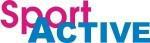 SPORT ACTIVE s.c.ul. Karolinki 66/244-121 Gliwicepieczęć organizatoraI. INFORMACJE DOTYCZĄCE WYPOCZYNKU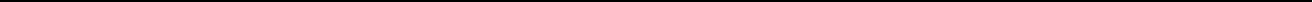 Forma wypoczynku¹( zaznaczyć odpowiedni kwadrat)obózTermin wypoczynku:       03.02 - 10 .02. 2024r.3. Adres wypoczynku, miejsce lokalizacji wypoczynku (zaznaczyć odpowiedni kwadrat)Pension Imbachhorn ESKO Kotowski KG Zeller Fusch 79, A-5672 Fusch a.d. Großglocknerstraße, Austria.........................................................................................................(miejscowość, data)(podpis organizatora wypoczynku)INFORMACJE DOTYCZĄCE UCZESTNIKA WYPOCZYNKUImię (imiona) i nazwisko ………………………………………………………………….Imiona i nazwiska rodziców( opiekuna ):matki: ………….………………………………………………………………….ojca: ………………………………………………………………………………Rok urodzenia dziecka ………………………………………………………..PESEL dzieckaAdres zamieszkania……………………………………………………………………………………………………………Adres zamieszkania lub pobytu rodziców³ …………………………………………………………………………………..Numer telefonu rodziców (opiekuna)………………………………………………………………………………………….Informacja o specjalnych potrzebach edukacyjnych uczestnika wypoczynku, w szczególności o potrzebach wynikających o niepełnosprawności, niedostosowania społecznego lub zagrożenia niedostosowaniem społecznym: ………………………………...……………………………………………………………………………………………………………………………………….Istotne dane o stanie zdrowia uczestnika wypoczynku, rozwoju psychofizycznym i stosowanej diecie (np. na co uczestnikjest uczulony, jak znosi jazdę samochodem, czy przyjmuje stałe leki i w jakich dawkach, czy nosi aparat ortodontyczny lub okulary, problemy społeczne)………………………………………………………………………………………………............................................................………………………………………………………………………………………………............................................................INFORMACJA O SZCZEPIENIACH lub przedstawienie książeczki zdrowia z aktualnym wpisem szczepieńSzczepienia ochronne (podać rok): tężec……………………..……..., błonica ……………………………………………………………….,IV. DECYZJA ORGANIZATORA O ZAKWALIFIKOWANIU UCZESTNIKA WYPOCZYNKU DO UDZIAŁU W WYPOCZYNKUPostanawia się¹:zakwalifikować i skierować uczestnika na wypoczynekodmówić skierowania uczestnika na wypoczynek ze względu..................................................................................................  .....................................................................................................................................................................................................................(data)(podpis organizatora wypoczynku)POTWIERDZENIE PRZEZ KIEROWNIKA WYPOCZYNKU POBYTU UCZESTNIKA WYPOCZYNKU 
W MIEJSCU WYPOCZYNKUUczestnik przebywał ......................................................................................................................................................................(adres miejsca wypoczynku)od dnia (dzień, miesiąc, rok) ...................................... do dnia (dzień, miesiąc, rok) .......................................................................................................................	.....................................................................................(data)(podpis kierownika wypoczynku)VI. INFORMACJE KIEROWNIKA WYPOCZYNKU O STANIE ZDROWIA UCZESTNIKA WYPOCZYNKU 
W CZASIE TRWANIA WYPOCZYNKU ORAZ O CHOROBACH PRZEBYTYCH W JEGO TRAKCIE.............................................................................................................................	..........................................................................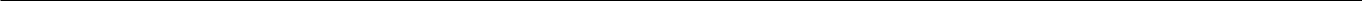 VII. OŚWIADCZENIE RODZICÓW1.Oświadczam, że zapoznałam/em się oraz moje dziecko z w/w warunkami pobytu oraz 
regulaminem obozu, regulaminem podróży itd., dostępnym na stronie SPORT ACTIVE: http://sportactivegliwice.pl– zakładka- DOKUMENTY.    Swoim podpisem akceptuję zasady obowiązujące w Ośrodku w czasie pobytu mojego dziecka.…………………………………………………………………(podpis rodzica/opiekuna prawnego)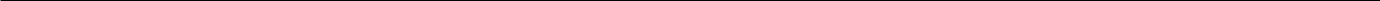 VIII.  ZGODA NA PODAWANIE LEKÓWWyrażam / nie wyrażam* zgody na podanie mojemu dziecku, w razie konieczności leku ( przeciwbólowego, przeciwzapalnego, przeciwgorączkowego, rozkurczowego) nazwa leku..................................................................w dawce ....................................................................................................................................................................................................................................................................(podpis rodzica/opiekuna)Informuję, że dziecko przyjmuje/nie przyjmuje* leki na stałe................................................................................................................................................................................(nazwa leku)w dawce................................................................................................................................................................       Wyrażam zgodę na podanie w/w leku mojemu dziecku...............................................................................(podpis rodzica/opiekuna)Stwierdzam, że podałam/em wszystkie znane mi informacje o dziecku, które mogą pomóc w zapewnieniu właściwej opieki w czasie pobytu dziecka na koloniach letnich. Wyrażam zgodę na przetwarzanie danych osobowych w zakresie niezbędnym dla bezpieczeństwa i ochrony dziecka. W razie zagrożenia życia dziecka zgadzam się na jego leczenie szpitalne, zabiegi szpitalne.*niepotrzebne skreślić                                                                                   …………………………………………………………..                                                                                                                                          (podpis rodzica/opiekuna prawnego)dur…………………………………………………………, inne……………………………………................................str. 1str. 1